Lesson 19:  Translating FunctionsStudent Outcomes Students recognize and use parent functions for linear, absolute value, quadratic, square root, and cube root functions to perform vertical and horizontal translations.  They identify how the graph of  relates to the graphs of  and  for any specific values of , positive or negative, and find the constant value, , given the parent functions and the translated graphs.  Students write the function representing the translated graphs. Lesson Notes In the Opening Exercise, students sketch the graphs of the equation  for a parent function, , and graph the equations,  andrepresenting transformations of .  The functions in this example are linear, absolute value, and quadratic.  In Example 1, students identify the value of  by looking at the graphs of the parent function and the translated functions.  Students also write the function representing the translated graph.  Concepts in this lesson relate directly to those in Module 3, Lessons 17 and 18.  In this lesson, the functions will expand to include quadratic, square root, cube root, and absolute value.ClassworkOpening Exercise (10 minutes)After providing the students with graphing calculators, have them graph each set of three functions in the same window.  If graphing calculators are not accessible, provide the graphs of the functions, or project the graphs on the board.  Ask students to explain what similarities and differences they see among the graphs.  Remind students that part (c) is the same type of problem they solved in Module 3.
Opening ExerciseGraph each set of three functions in the same coordinate plane (on your graphing calculator or a piece of graph paper).  Then, explain what similarities and differences you see among the graphs.Part (a)—The graphs are parallel lines, but they have different - and -intercepts. Part (b)—The graphs look the same (because they are congruent), but they have different vertices, which in this case means different minimum values.  They are related by vertical translations.Part (c)—The overall shapes of the graphs look the same (because they are congruent), but they have different vertices.  They are related by horizontal translations.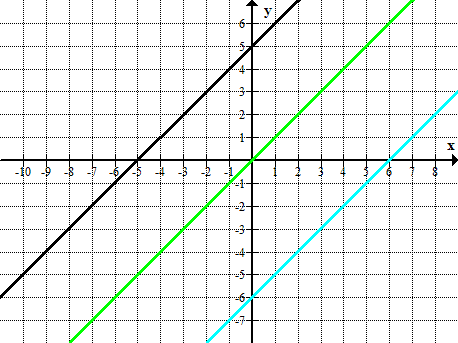 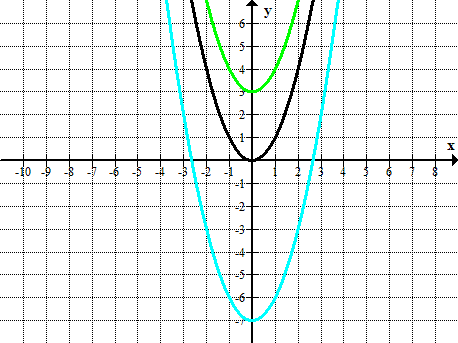 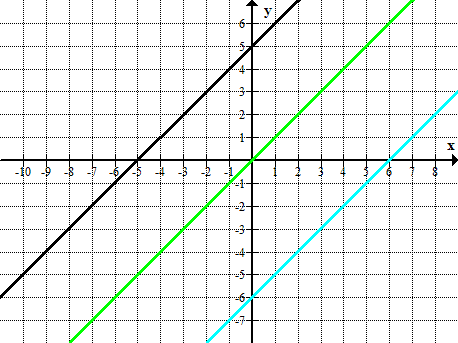 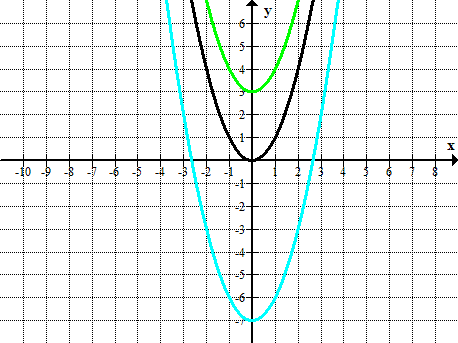 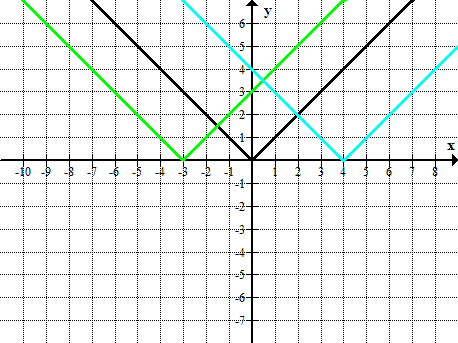 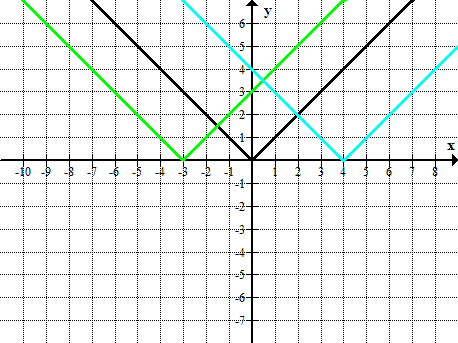 What do you notice about the coordinates of the points of the translated graphs in relation to the graph of their respective parent functions?  How are the -coordinates or -coordinates of each of the three graphs related?For part (a), at any given , the -coordinate of the graph ofis  greater than the corresponding point on the graph of , and the -coordinate of the graph of  is  less than the corresponding point on the graph of .For part (b), at any given , the -coordinate of the graph of  is  greater than the corresponding point on the graph of , and the-coordinate of the graph of  is  less than the corresponding point on the graph of .  The constant values represent the different -intercepts of different graphs.For part (c), at a given value for , the -coordinates of the graph of are  less than the corresponding point on the graph of , and the -coordinates of the graph of  are  greater than the corresponding points on the graph of .  When comparing the corresponding points on the graphs of  and , we find that for part (a), the -coordinate of the point on the graph of  is  more than that of the graph of ; for part (b), the-coordinate of the point on the graph of  is  more than that of the graph of ; and for part (c), the -coordinates of points on the graph of are  less than the corresponding points on the graph of .How are the graphs of  and  translated compared to that of and to each other?For part (a), the graph of  is  units above the graph of , while the graph of  is  units below the graph of, and the graph of  is  units above the graph of.  For part (b), the graph of  is  units above the graph of , while the graph of  is  units below the graph of, making the graph of  units above the graph of .  For part (c), the graph of  is  units left of the graph of, the graph of  is  units right of the graph of, and the graph of  is units to the left of the graph of . Say you have a function defined by , what can you conclude about the graph of ? The graph of is congruent to that of, but it is translated  units up.If you have the function, , what can you conclude about the graph of ?The general shape of the graph of  is congruent to that of  but is translated  units left.Students analyze the similarities and differences of the graphs to look for patterns.  They then generalize the patterns to determine how vertical and horizontal shifts of the graphs are related to the structure of the equations.  They also relate the structure of the equations for each function to that of the parent function and make the connection to the structure of the translated graphs of each. Example (10 minutes)On the board, post the following sets of graphs.  For each set, ask the list of questions below.
ExampleFor each graph, answer the following:What is the parent function?How does the translated graph relate to the graph of the parent function?Write the formula for the function depicted by the translated graph.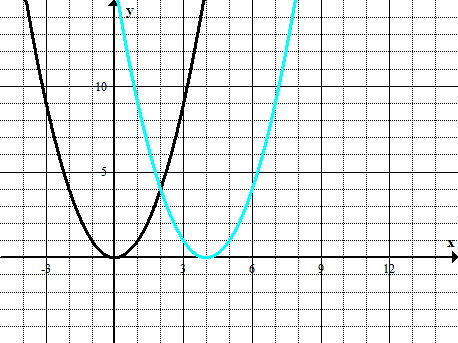 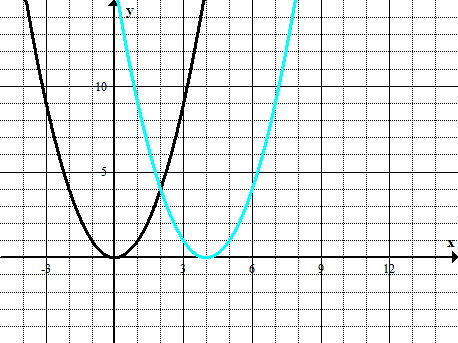 The parent function is .  The graph is shifted  units to the right.  The function defined by the translated graph is .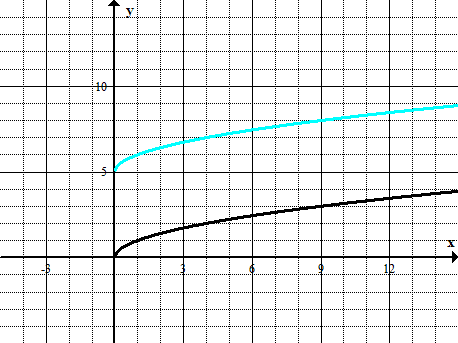 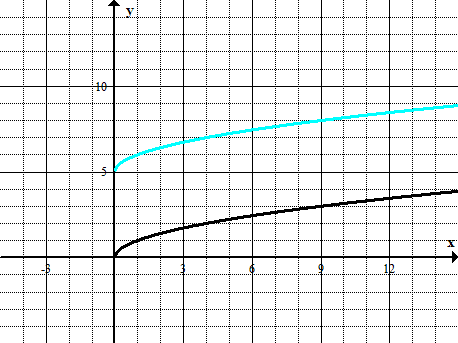  The parent function is   The constant value added to is because the graph is shifted  steps up.  The function defined by the translated graph is  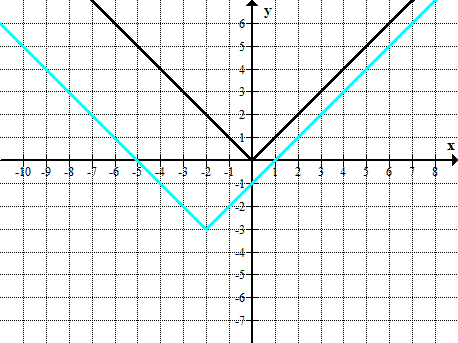 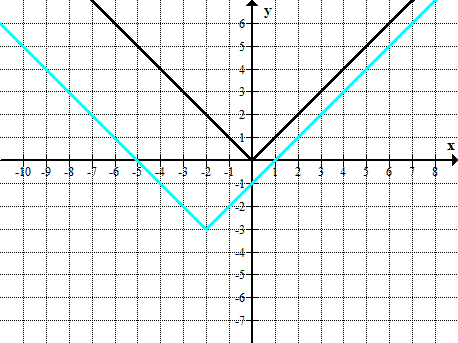 The parent function is.  The constant values added to are  and  because the graph is shifted  steps down and  steps to the left.  The function defined by the translated graph is . Exercises 1–3 (20 minutes)
Exercises 1–3For each of the following graphs, use the formula for the parent function  to write the formula of the translated function.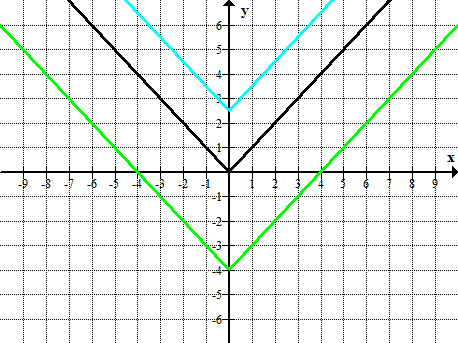 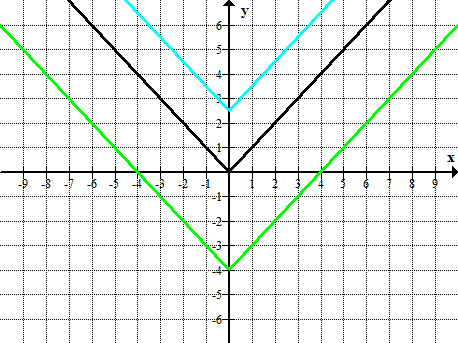 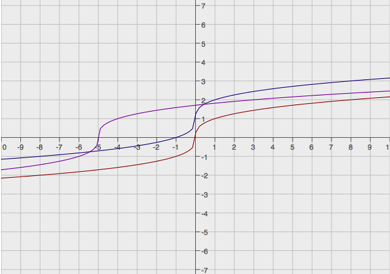 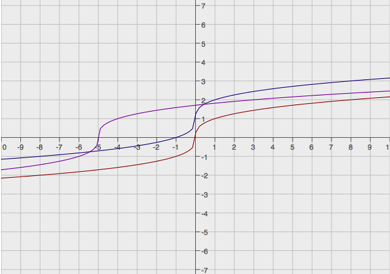 Below is a graph of a piecewise function  whose domain is .  Sketch the graphs of the given functions on the same coordinate plane.  Label your graphs correctly. 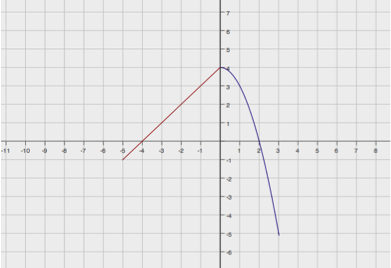 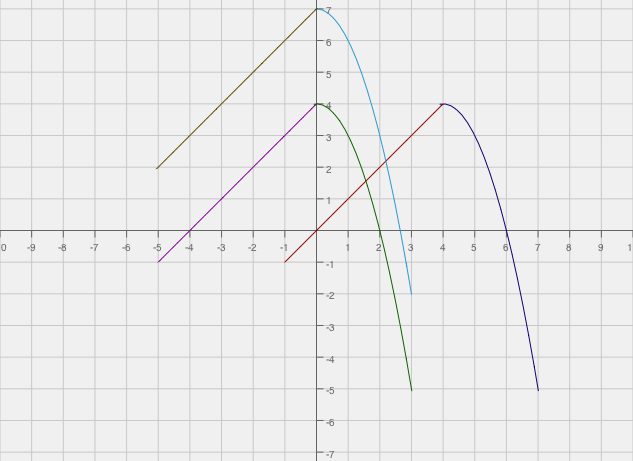 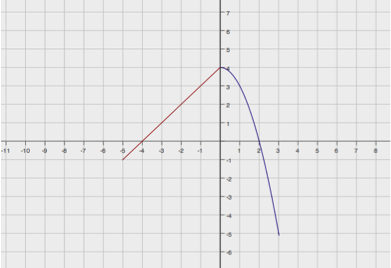 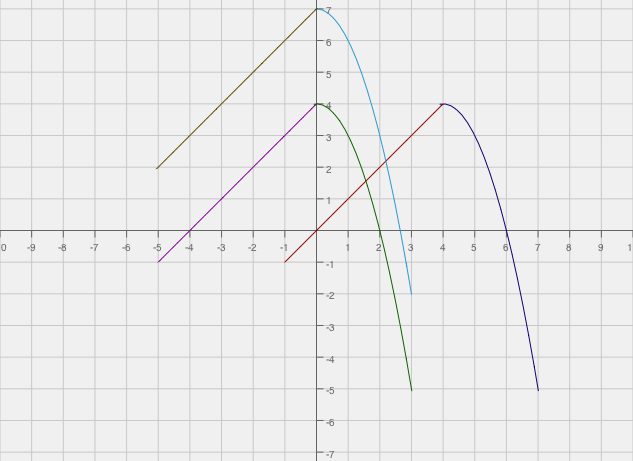 Match the correct equation and description of the function with the given graphs.Closing (3 minutes)Given any function, how does adding a positive or negative value, , to  or  affect the graph of the parent function? The value of the constant shifts the graph of the original function  units up (if ) and  units down (if ) if is added to  such that the new function is .  The value of shifts the graph of the original function units to the left (if ) and units to the right (if ) if  is added tosuch that the new function is .  Exit Ticket (5 minutes)Students analyze the graph and critique the reasoning of others.  Then, they provide a valid explanation about their argument. Name ___________________________________________________		Date____________________Lesson 19:  Translating FunctionsExit TicketAna sketched the graphs of  and  as shown below.  Did she graph both of the functions correctly?  Explain how you know. 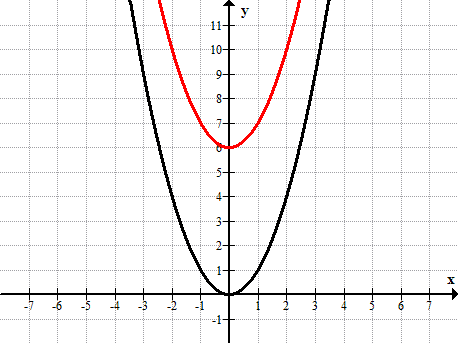 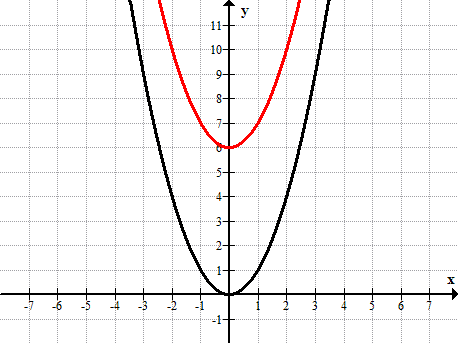 Use transformations of the graph of  to sketch the graph of .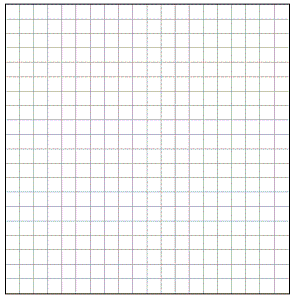 Exit Ticket Sample SolutionsAna sketched the graphs of  and  as shown below.  Did she graph both of the functions correctly?  Explain how you know. The function  was graphed correctly, but not .  The graph of should have been translated  units below the graph of . Use transformations of the graph of  to sketch the graph of .The graph should depict the graph of the square root function translated  unit right and units up.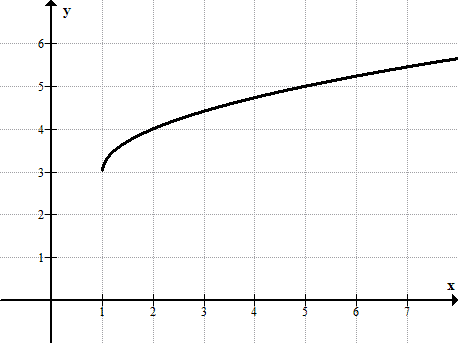 Problem Set Sample SolutionsStudents should complete these problems without using a graphing calculator.  The following solutions indicate an understanding of the lesson objectives.Graph the functions in the same coordinate plane.  Do not use a graphing calculator.  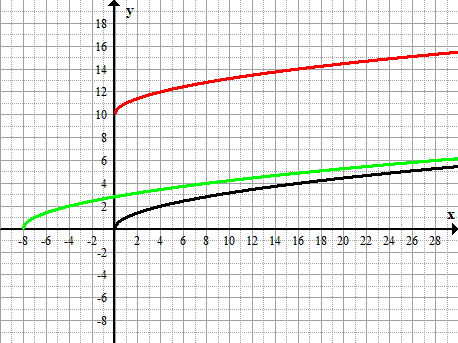 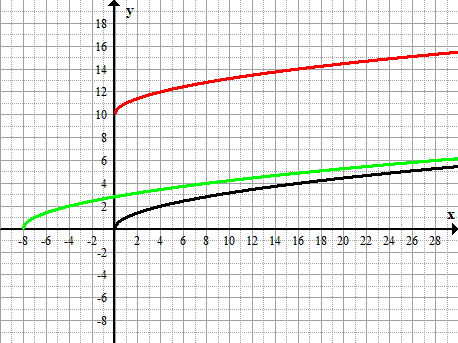 Write a function that translates the graph of the parent function  down  units and right units.How would the graph of  be affected if the function were transformed to ?The graph would be shifted  units up and  units to the left.Below is a graph of a piecewise function  whose domain is the interval .  Sketch the graph of the given functions below.  Label your graphs correctly.          (Be careful, this one might be a challenge.)Point out that the graph of  is related to  rather than .  Make sure students recognize that they must find the graph of  first, and then translate it to find . 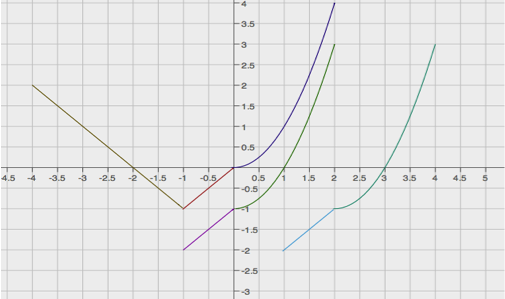 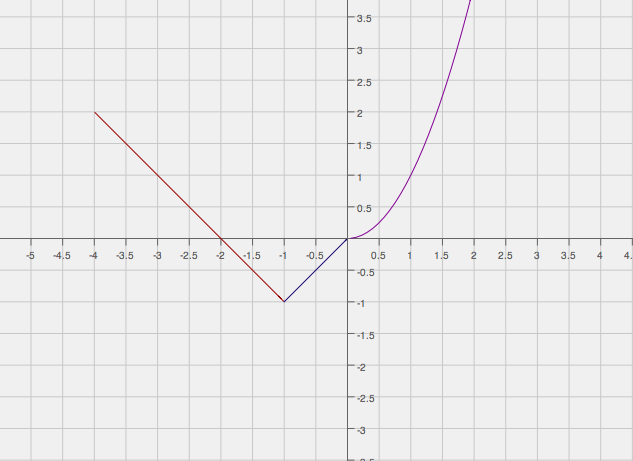 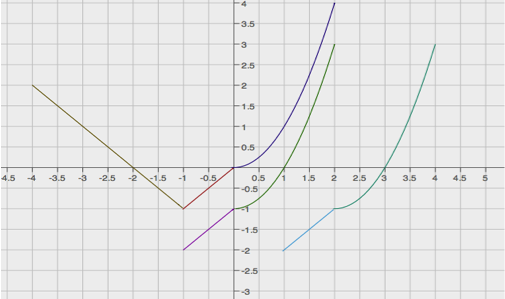 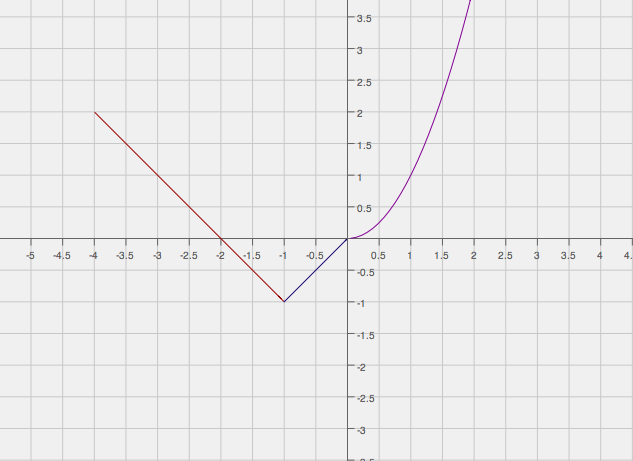 Study the graphs below.  Identify the parent function and the transformations of that function depicted by the second graph.  Then, write the formula for the transformed function. 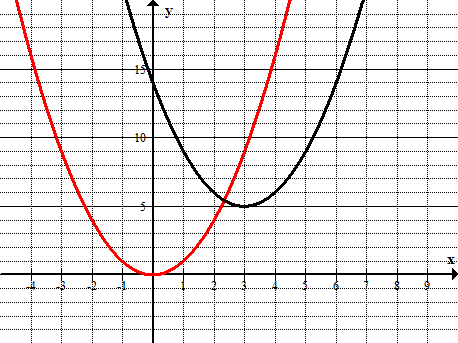 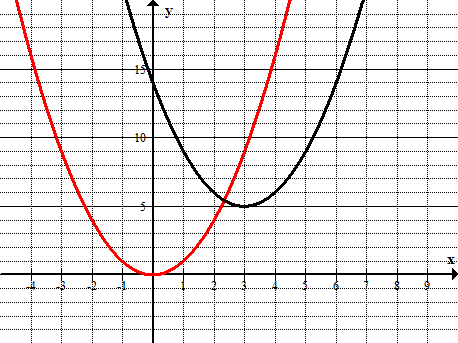 The parent function is , in red.  The graph of the transformed function, in black, is the graph of  shifted  units to the right and 5 units up.  The function defined by the translated graph is .  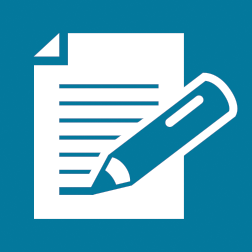 GraphsEquationDescription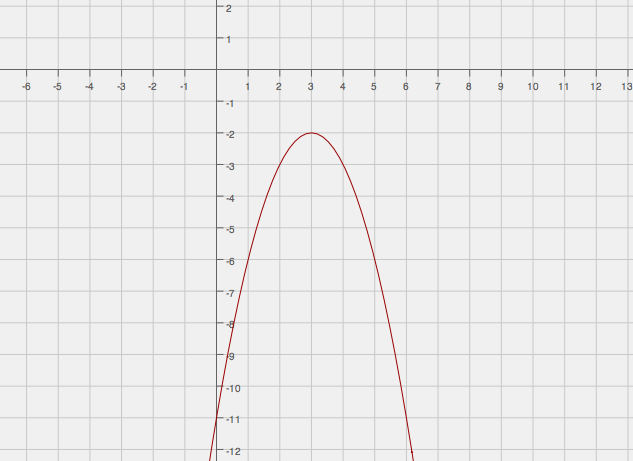 Equation         E3        Description      D2            E1.  E2.  E3.  E4.   D1.   The graph of the parent function is translated down  units and left  units.D2.   The graph of the function does not have an -intercept.D3.   The coordinate of the 
-intercept is , and both -intercepts are positive.D4.   The graph of the function has only one -intercept.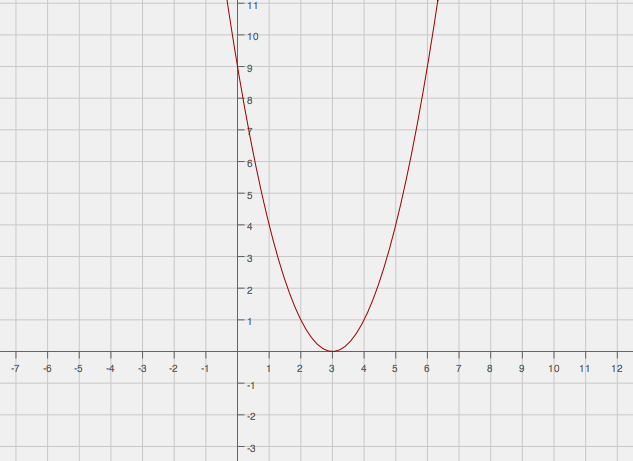 Equation         E1        Description      D4            E1.  E2.  E3.  E4.   D1.   The graph of the parent function is translated down  units and left  units.D2.   The graph of the function does not have an -intercept.D3.   The coordinate of the 
-intercept is , and both -intercepts are positive.D4.   The graph of the function has only one -intercept.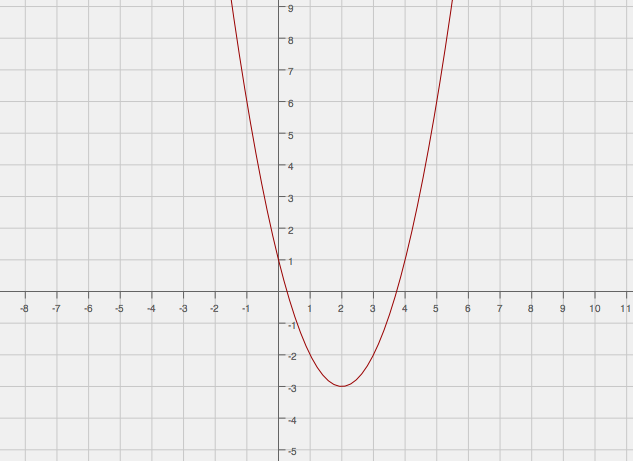 
Equation         E4        Description      D3            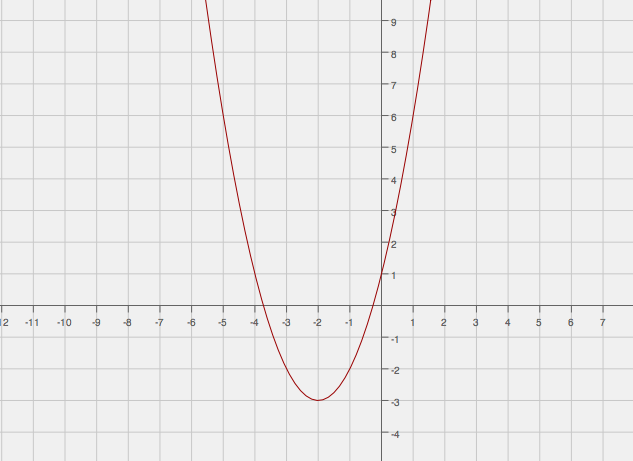 Equation         E2        Description      D1            